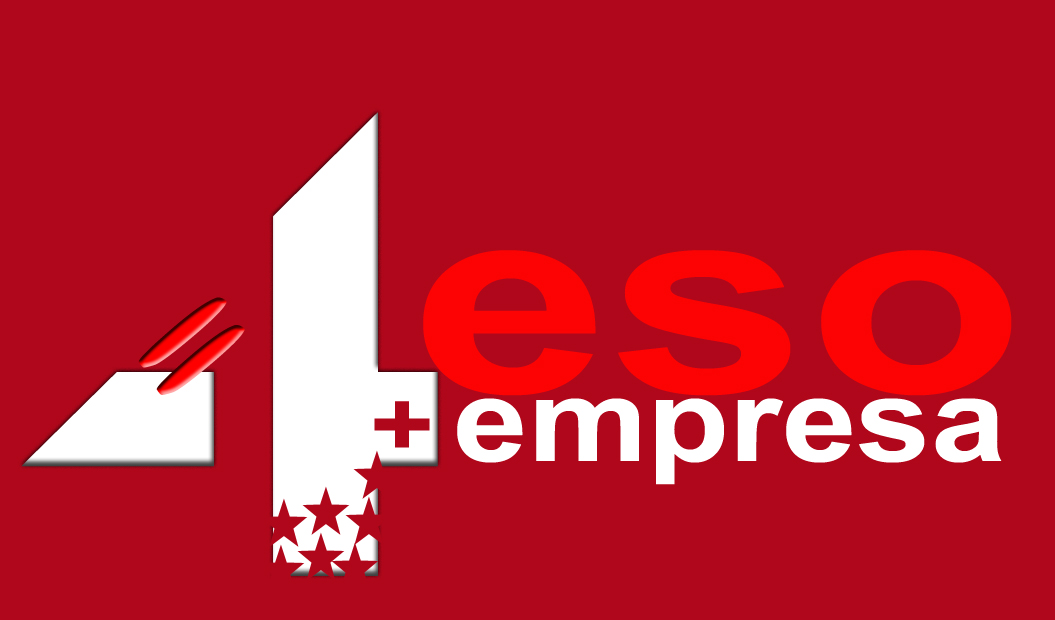 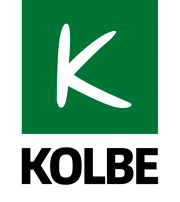 Una vez establecido el contacto con la empresa donde realizar la estancia educativa, el alumno y la familia deberán rellenar y entregar a la orientadora esta ficha de contacto para que desde el centro nos podamos poner en contacto con la empresa:ALUMNO:ALUMNO:PADRE/MADRE/TUTOR LEGAL:PADRE/MADRE/TUTOR LEGAL:EMPRESA:SECTOR:DIRECCIÓN:DIRECCIÓN:LOCALIDAD:LOCALIDAD:TELÉFONO:FAX:CORREO ELECTRÓNICO:CORREO ELECTRÓNICO:PÁGINA WEB:PÁGINA WEB:PERSONA DE CONTACTO EN LA EMPRESA:PERSONA DE CONTACTO EN LA EMPRESA:OBSERVACIONES:OBSERVACIONES: